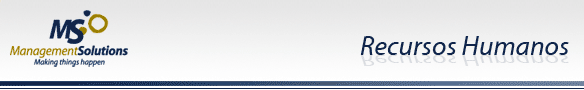 Estudantes em fase de conclusão ou recém-formados paraCONSULTOR DE NEGÓCIOSSobre a Management SolutionsA Management Solutions é uma firma internacional de consultoria, centrada em assessoria de negócio, riscos, finanças, organização e processos; tanto nos seus componentes funcionais, como na implantação das suas tecnologias relacionadas. Trabalhamos fundamentalmente no setor financeiro e nos setores de energia e telecomunicações. A Management Solutions desenvolve a sua atividade através de 24 escritórios, 11 na Europa, 12 na América e 1 na Ásia, com uma equipe multidisciplinar de cerca de 2.000 profissionais. Para mais informação sobre a firma visite: www.managementsolutions.comRequisitosEstudantes em fase de conclusão ou recém-formados em: Administração de Empresas, Economia,  Contabilidade, Ciências Atuariais ou Engenharias. - Valorizamos a realização de estudos específicos de pós-graduação. - Alto nível de inglês e conhecimento de outros idiomas. - Disponibilidade para viajar. - Outros aspectos: sólida trajetória acadêmica, dinamismo, vontade de superação, capacidade de trabalho, maturidade, responsabilidade e facilidade de integração em equipes de trabalho multidisciplinares.FunçõesIncorporação e integração em equipes de trabalho dos diferentes projetos de consultoria: Estratégia, Efetividade Comercial e Marketing, Organização e Processos, Gestão e Controle de Riscos, Informação de Gestão e Financeira.OferecemosOferecemos a você a possibilidade de trabalhar nos projetos de consultoria mais relevantes do setor, para as maiores companhias líderes nos seus respetivos mercados, junto do top management empresarial, diante dos seus desafios nacionais e internacionais. Oferecemos um plano de formação e de carreira continuado, junto a uma extraordinária equipe de profissionais, cujos valores e cultura corporativa são uma referência no setor.Como entrar em contato conoscoPara se inscrever em nossas vagas, acesse a nossa página de ofertas de trabalho e envio de CV no nosso site (www.managementsolutions.com) e registre-se.Estudantes do último semestre e último ano  Consultor Data ScienceSobre a Management SolutionsA Management Solutions é uma firma internacional de consultoria, centrada em assessoria de negócio, riscos, finanças, organização e processos; tanto nos seus componentes funcionais, como na implantação das suas tecnologias relacionadas. Trabalhamos fundamentalmente no setor financeiro e nos setores de energia e telecomunicações. A Management Solutions desenvolve a sua atividade através de 24 escritórios, 11 na Europa, 12 na América e 1 na Ásia, com uma equipe multidisciplinar de cerca de 2.000 profissionais. Para mais informação sobre a firma visite: www.managementsolutions.comRequisitosEstudantes em fase de conclusão ou recém-formados em Matemáticas, Físicas, Estatística, Econometria, Engenharia ou outros estudos com forte componente quantitativo. Valorizamos a realização de estudos específicos de pós-graduação, em especial Data Science, Finanças Quantitativas ou similar. Também valorizamos conhecimento de técnicas de modelagem (logit, GLM, séries temporais, árvores de decisão, clustering, etc.), linguagens de programação estatística (SAS, R, Python, Matlab, etc.) e ferramentas e plataformas de big data (Hadoop, MongoDB, Cassandra, Pig, Hive, etc.). Alto nível de inglês e conhecimento de outros idiomas. Disponibilidade para viajar. Outros aspectos: sólida trajetória acadêmica, dinamismo, vontade de superação, capacidade de trabalho, maturidade, responsabilidade e facilidade de integração em equipes de trabalho multidisciplinares. FunçõesTratamento estatístico de dados (data mining). - Modelagem preditiva mediante técnicas de machine learning e data science. - Modelagem de eventos temporais (séries temporais, modelos ARIMA). - Desenvolvimento de modelos de simulação (Monte Carlo). - Revisão e validação de modelos de rating e scoring, RAROC e parâmetros de risco. - Apoio matemático ao negócio: desenvolvimento de algoritmos, estatística e probabilidade. - Projetos de I+D.OferecemosOferecemos a você a possibilidade de fazer parte da maior e mais sólida equipe de metodólogos e data scientists do setor, trabalhando nos projetos de consultoria mais relevantes, para as maiores companhias líderes nos seus respetivos mercados, junto do top management empresarial, diante dos seus desafios nacionais e internacionais, junto de uma extraordinária equipe de profissionais, cujos valores e cultura corporativa são uma referência no setor. Contamos com um plano de formação contínuo, com cursos de conhecimentos especializados, de habilidades em consultoria e de idiomas.Como entrar em contato conoscoPara se inscrever em nossas vagas, acesse a nossa página de ofertas de trabalho e envio de CV no nosso site (www.managementsolutions.com) e registre-se.Estudantes em fase de conclusão ou recém-formados paraCONSULTOR DE NEGÓCIOS ITSobre a Management SolutionsA Management Solutions é uma firma internacional de consultoria, centrada em assessoria de negócio, riscos, finanças, organização e processos; tanto nos seus componentes funcionais, como na implantação das suas tecnologias relacionadas. Trabalhamos fundamentalmente no setor financeiro e nos setores de energia e telecomunicações. A Management Solutions desenvolve a sua atividade através de 24 escritórios, 11 na Europa, 12 na América e 1 na Ásia, com uma equipe multidisciplinar de cerca de 2.000 profissionais. Para mais informação sobre a firma visite: www.managementsolutions.comRequisitosEstudantes em fase de conclusão ou recém-formados em: Sistemas de Informação, Ciências da Computação ou Engenharia da Computação. · Valorizamos a realização de estudos específicos de pós-graduação · Alto nível de inglês e conhecimento de outros idiomas. · Disponibilidade para viajar · Outros aspectos: sólida trajetória acadêmica, dinamismo, vontade de superação, capacidade de trabalho, maturidade, responsabilidade e facilidade de integração em equipes de trabalho multidisciplinares.FunçõesConceptualização e implantação de soluções tecnológicas avançadas para problemas complexos que requerem um conhecimento elevado e específico dos negócios dos clientes, nos seguintes âmbitos: •Implantação de Tecnologias Especialistas: Definição de arquiteturas, Big Data, Desenvolvimento de soluções e Implantação de ferramentas. •Estratégia e Governança IT: Planos Estratégicos TI, Servicing IT, Project Management Office (PMO), Transformação, Organização e Eficiência. •Gestão de Riscos e Normativa: Cibersegurança, Qualidade e Governança do dado.OferecemosA incorporação numa empresa que oferece tudo o que é necessário para o máximo desenvolvimento profissional: Trabalhar nos projetos de consultoria mais relevantes do setor, para as maiores companhias, líderes nos seus respectivos mercados, junto do top management empresarial, diante dos seus desafios nacionais e internacionais, junto de uma extraordinária equipa de profissionais, cujos valores e cultura corporativa são uma referência no setor. Plano de formação contínuo com cursos de conhecimentos especializados, de habilidades em consultoria e de idiomas.Como entrar em contato conosco Para se inscrever em nossas vagas, acesse a nossa página de ofertas de trabalho e envio de CV no nosso site (www.managementsolutions.com) e registre-se.